Please support your child to practise and reinforce the phonemes and graphemes we are learning in school. More information and support can be found on the Little Wandle website - https://www.littlewandlelettersandsounds.org.uk/resources/for-parents/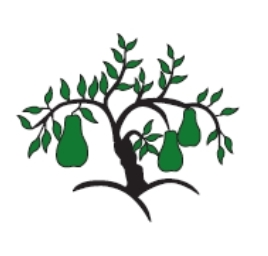 Little Wandle - Letters and Sounds EYFS Phonics Home Learning 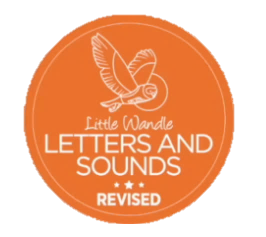 Phase 3 – Spring 2 Week 1Phonemes we will be focusing on this week in school – 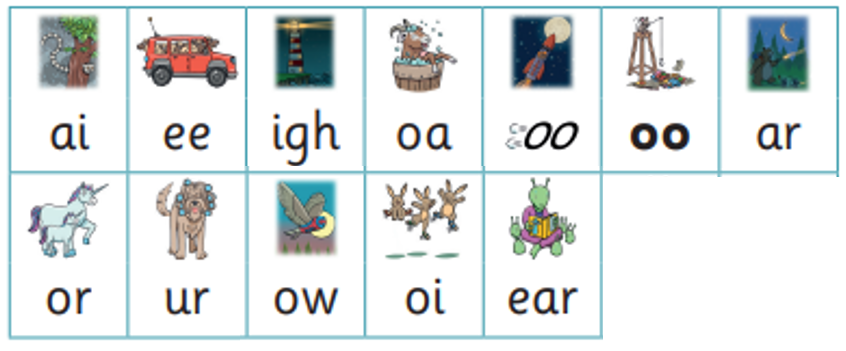 We will be reading and writing compound words and words with two syllables.tail          deep          fight           load           food           hard          born           surf          foot            town         boil           hearWe will be reading sentences. Can you spot any tricky words? The man has a long boat.        He has buckets of carrots.       The night is dark.                        The cat has a curl in his tail.          We put the rabbit down on the carpet.We will be practising tricky words. Can you spot the tricky part of the word?is         as        his         has        the       I